WWills Act 1970Portfolio:Attorney GeneralAgency:Department of JusticeWills Act 19701970/01229 Apr 19701 Jul 1970 (see s. 2 and Gazette 5 Jun 1970 p. 1521)Wills Act Amendment Act 19711971/0201 Dec 197121 Jan 1972 (see s. 2 and Gazette 21 Jan 1972 p. 71‑2)Reprint approved 28 Feb 1978 Reprint approved 28 Feb 1978 Reprint approved 28 Feb 1978 Reprint approved 28 Feb 1978 Artificial Conception Act 1985 s. 81985/01412 Apr 19851 Jul 1985 (see s. 2 and Gazette 28 Jun 1985 p. 2291)Wills Amendment Act 19871987/06922 Nov 198722 Nov 1987 (see s. 2)Wills Amendment Act 19891989/0171 Dec 1989s. 1 & 2: 1 Dec 1989;Act other than s. 1 & 2: 26 Jan 1990 (see s. 2 and Gazette 26 Jan 1990 p. 656)Reprinted as at 11 Sep 1996 Reprinted as at 11 Sep 1996 Reprinted as at 11 Sep 1996 Reprinted as at 11 Sep 1996 Wills Amendment Act 19971997/04710 Dec 199710 Dec 1997 (see s. 2)Acts Amendment (Equality of Status) Act 2003 Pt. 622003/02822 May 20031 Jul 2003 (see s. 2 and Gazette 30 Jun 2003 p. 2579)Reprint 3 as at 17 Oct 2003 Reprint 3 as at 17 Oct 2003 Reprint 3 as at 17 Oct 2003 Reprint 3 as at 17 Oct 2003 Wills Amendment Act 2007 s. 3‑242007/02726 Oct 20079 Feb 2008 (see s. 2 and Gazette 8 Feb 2008 p. 313)Reprint 4 as at 3 Jul 2009 Reprint 4 as at 3 Jul 2009 Reprint 4 as at 3 Jul 2009 Reprint 4 as at 3 Jul 2009 Inheritance (Family and Dependants Provision) Amendment Act 2011 s. 172011/04825 Oct 201116 Jan 2013 (see s. 2(b) and Gazette 15 Jan 2013 p. 79)Wills Amendment (International Wills) Act 20122012/04729 Nov 2012s. 1 & 2: 29 Nov 2012 (see s. 2(1)(a));Act other than s. 1 & 2: 11 Mar 2015 (see s. 2(1)(b) & (2) and Gazette 10 Mar 2015 p. 845)Reprint 5 as at 10 Jul 2015 Reprint 5 as at 10 Jul 2015 Reprint 5 as at 10 Jul 2015 Reprint 5 as at 10 Jul 2015 Legal Profession Uniform Law Application Act 2022 s. 4242022/00914 Apr 20221 Jul 2022 (see s. 2(c) and SL 2022/113 cl. 2)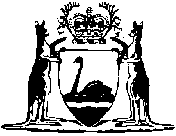 